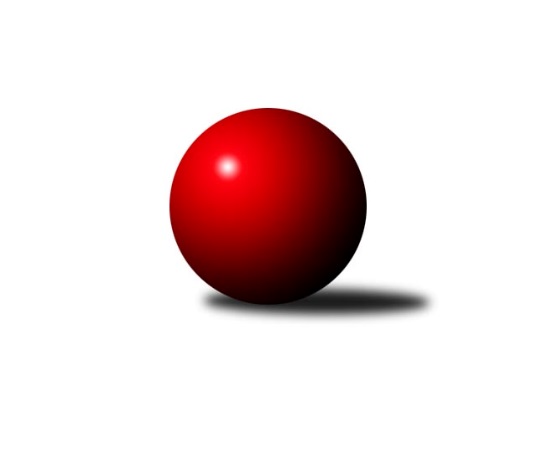 Č.11Ročník 2013/2014	11.12.2013Nejlepšího výkonu v tomto kole: 2422 dosáhlo družstvo: TJ Sokol Bohumín DOkresní přebor Ostrava  2013/2014Výsledky 11. kolaSouhrnný přehled výsledků:TJ Unie Hlubina˝D˝	- TJ Michalkovice B	10:6	2345:2294		9.12.TJ Unie Hlubina E	- SKK Ostrava C	4:12	2236:2401		10.12.TJ Sokol Bohumín D	- TJ Unie Hlubina C	14:2	2422:2298		10.12.TJ VOKD Poruba C	- TJ Sokol Bohumín E	12:4	2258:2089		11.12.SKK Ostrava˝D˝	- TJ VOKD Poruba˝E˝	12:4	2262:2151		11.12.Tabulka družstev:	1.	SKK Ostrava C	10	8	0	2	112 : 48 	 	 2341	16	2.	TJ VOKD Poruba C	10	7	1	2	104 : 56 	 	 2321	15	3.	TJ Sokol Bohumín D	10	7	0	3	106 : 54 	 	 2282	14	4.	SKK Ostrava˝D˝	10	7	0	3	101 : 59 	 	 2345	14	5.	TJ Unie Hlubina C	10	7	0	3	92 : 68 	 	 2295	14	6.	TJ Unie Hlubina˝D˝	10	5	1	4	78 : 82 	 	 2220	11	7.	TJ VOKD Poruba˝E˝	10	5	0	5	74 : 86 	 	 2218	10	8.	TJ Sokol Bohumín E	10	4	0	6	70 : 90 	 	 2215	8	9.	TJ Unie Hlubina E	10	2	1	7	55 : 105 	 	 2199	5	10.	TJ Unie Hlubina˝F˝	10	1	0	9	34 : 126 	 	 2087	2	11.	TJ Michalkovice B	10	0	1	9	54 : 106 	 	 2196	1Podrobné výsledky kola:	 TJ Unie Hlubina˝D˝	2345	10:6	2294	TJ Michalkovice B	Zdeňka Lacinová	 	 199 	 197 		396 	 0:2 	 406 	 	222 	 184		Jiří Řepecký	Hana Vlčková	 	 206 	 210 		416 	 2:0 	 412 	 	216 	 196		Zdeněk Zhýbala	Monika Slovíková	 	 193 	 142 		335 	 0:2 	 337 	 	193 	 144		Tomáš Papala	Koloman Bagi	 	 187 	 219 		406 	 2:0 	 382 	 	185 	 197		Petr Řepecky	František Sedláček	 	 180 	 221 		401 	 0:2 	 429 	 	216 	 213		Jan Zych	Alena Koběrová	 	 197 	 194 		391 	 2:0 	 328 	 	159 	 169		Petra Juráškovározhodčí: Nejlepší výkon utkání: 429 - Jan Zych	 TJ Unie Hlubina E	2236	4:12	2401	SKK Ostrava C	Jiří Břeska	 	 175 	 206 		381 	 0:2 	 384 	 	192 	 192		Rostislav Hrbáč	Veronika Rybářová	 	 189 	 194 		383 	 0:2 	 414 	 	200 	 214		Miroslav Heczko	Pavel Rybář	 	 160 	 182 		342 	 0:2 	 401 	 	207 	 194		Martin Futerko	Libor Mendlík	 	 187 	 192 		379 	 2:0 	 378 	 	185 	 193		Pavel Chodura	Karel Svoboda	 	 209 	 201 		410 	 2:0 	 398 	 	191 	 207		Oldřich Stolařík	Michal Brablec	 	 162 	 179 		341 	 0:2 	 426 	 	208 	 218		Michal Blinkarozhodčí: Nejlepší výkon utkání: 426 - Michal Blinka	 TJ Sokol Bohumín D	2422	14:2	2298	TJ Unie Hlubina C	Kamila Vichrová	 	 193 	 209 		402 	 2:0 	 350 	 	166 	 184		Jiří Prokop	René Světlík	 	 218 	 206 		424 	 2:0 	 415 	 	215 	 200		Pavel Marek	Jan Stuš	 	 217 	 209 		426 	 2:0 	 398 	 	201 	 197		Rudolf Riezner	Hana Zaškolná	 	 199 	 203 		402 	 2:0 	 360 	 	183 	 177		Karel Kudela	Václav Kladiva	 	 208 	 199 		407 	 2:0 	 376 	 	192 	 184		Petr Tomaňa	Vlastimil Pacut	 	 175 	 186 		361 	 0:2 	 399 	 	195 	 204		Václav Ráblrozhodčí: Nejlepší výkon utkání: 426 - Jan Stuš	 TJ VOKD Poruba C	2258	12:4	2089	TJ Sokol Bohumín E	Helena Hýžová	 	 205 	 190 		395 	 2:0 	 368 	 	170 	 198		Jan Kohutek	Roman Klímek	 	 181 	 186 		367 	 0:2 	 399 	 	207 	 192		Vojtěch Zaškolný	Antonín Chalcář	 	 183 	 175 		358 	 2:0 	 312 	 	146 	 166		František Modlitba	Richard Šimek	 	 215 	 213 		428 	 2:0 	 347 	 	188 	 159		Martin Ševčík	Vladimír Rada	 	 131 	 174 		305 	 0:2 	 328 	 	165 	 163		Miroslava Ševčíková	Jaroslav Hrabuška	 	 206 	 199 		405 	 2:0 	 335 	 	163 	 172		Andrea Rojovározhodčí: Nejlepší výkon utkání: 428 - Richard Šimek	 SKK Ostrava˝D˝	2262	12:4	2151	TJ VOKD Poruba˝E˝	Pavel Kubina	 	 154 	 191 		345 	 0:2 	 358 	 	179 	 179		Ladislav Mrakvia	Bohumil Klimša	 	 191 	 169 		360 	 2:0 	 327 	 	160 	 167		Radim Bezruč	Petr Šebestík	 	 159 	 202 		361 	 2:0 	 328 	 	165 	 163		Lukáš Skřipek	Jaroslav Čapek	 	 194 	 182 		376 	 0:2 	 399 	 	181 	 218		Lukáš Trojek	Jiří Koloděj	 	 211 	 215 		426 	 2:0 	 380 	 	188 	 192		Vojtěch Turlej	Miroslav Koloděj	 	 200 	 194 		394 	 2:0 	 359 	 	178 	 181		František Hájekrozhodčí: Nejlepší výkon utkání: 426 - Jiří KolodějPořadí jednotlivců:	jméno hráče	družstvo	celkem	plné	dorážka	chyby	poměr kuž.	Maximum	1.	Jiří Koloděj 	SKK Ostrava˝D˝	417.17	288.8	128.3	4.5	3/3	(443)	2.	Miroslav Futerko 	SKK Ostrava C	415.00	285.0	130.0	4.7	5/5	(453)	3.	Martin Futerko 	SKK Ostrava C	411.25	286.0	125.3	5.9	4/5	(436)	4.	Zdeněk Zhýbala 	TJ Michalkovice B	410.45	283.6	126.9	5.5	5/5	(447)	5.	Pavel Marek 	TJ Unie Hlubina C	408.53	292.1	116.5	7.3	3/4	(433)	6.	Hana Vlčková 	TJ Unie Hlubina˝D˝	408.19	283.1	125.1	8.5	2/3	(450)	7.	Michal Blinka 	SKK Ostrava C	408.05	287.5	120.6	5.5	5/5	(445)	8.	Richard Šimek 	TJ VOKD Poruba C	402.42	279.8	122.6	5.8	3/3	(428)	9.	Tomáš Kubát 	SKK Ostrava C	401.25	281.7	119.6	8.3	4/5	(426)	10.	Libor Mendlík 	TJ Unie Hlubina E	400.58	281.0	119.6	8.3	3/3	(432)	11.	Miroslav Heczko 	SKK Ostrava C	400.54	282.1	118.4	10.1	4/5	(424)	12.	Jaroslav Hrabuška 	TJ VOKD Poruba C	398.61	279.0	119.6	6.1	3/3	(427)	13.	Petr Šebestík 	SKK Ostrava˝D˝	398.20	282.8	115.4	9.1	3/3	(431)	14.	Václav Rábl 	TJ Unie Hlubina C	397.39	277.0	120.4	6.4	4/4	(460)	15.	Hana Zaškolná 	TJ Sokol Bohumín D	396.89	277.7	119.2	8.1	2/2	(436)	16.	Jiří Břeska 	TJ Unie Hlubina E	396.57	272.6	124.0	7.8	3/3	(434)	17.	Alena Koběrová 	TJ Unie Hlubina˝D˝	396.33	275.0	121.3	8.3	3/3	(417)	18.	Rudolf Riezner 	TJ Unie Hlubina C	395.93	274.1	121.9	6.7	4/4	(438)	19.	Jiří Řepecký 	TJ Michalkovice B	395.40	277.9	117.5	5.7	5/5	(416)	20.	Jaroslav Čapek 	SKK Ostrava˝D˝	394.70	277.2	117.5	7.6	3/3	(428)	21.	Helena Hýžová 	TJ VOKD Poruba C	394.08	277.3	116.8	6.4	3/3	(417)	22.	Roman Klímek 	TJ VOKD Poruba C	393.92	273.1	120.8	7.4	3/3	(432)	23.	Zdeněk Hebda 	TJ VOKD Poruba˝E˝	392.71	274.7	118.0	7.2	3/4	(419)	24.	René Světlík 	TJ Sokol Bohumín D	391.63	279.9	111.8	9.4	2/2	(455)	25.	Vojtěch Zaškolný 	TJ Sokol Bohumín E	391.47	275.5	116.0	8.9	4/4	(430)	26.	Josef Paulus 	TJ Michalkovice B	391.38	276.4	115.0	8.8	4/5	(418)	27.	Vojtěch Turlej 	TJ VOKD Poruba˝E˝	388.06	277.0	111.1	9.0	3/4	(431)	28.	Václav Kladiva 	TJ Sokol Bohumín D	387.75	277.5	110.3	8.3	2/2	(417)	29.	Miroslav Koloděj 	SKK Ostrava˝D˝	387.44	273.2	114.2	8.0	3/3	(417)	30.	Oldřich Stolařík 	SKK Ostrava C	385.92	276.0	109.9	7.7	4/5	(398)	31.	Bohumil Klimša 	SKK Ostrava˝D˝	385.75	270.6	115.2	12.4	3/3	(428)	32.	Jan Kohutek 	TJ Sokol Bohumín E	384.63	273.8	110.9	9.3	4/4	(419)	33.	Lubomír Jančár 	TJ Unie Hlubina E	383.83	284.0	99.8	8.9	3/3	(432)	34.	Jan Stuš 	TJ Sokol Bohumín D	383.81	274.6	109.2	9.7	2/2	(429)	35.	Maxim Bedarev 	TJ Unie Hlubina˝F˝	382.00	268.3	113.7	9.4	4/4	(418)	36.	Petr Tomaňa 	TJ Unie Hlubina C	381.80	274.0	107.9	9.3	4/4	(407)	37.	Antonín Chalcář 	TJ VOKD Poruba C	380.39	274.6	105.8	10.2	3/3	(402)	38.	Koloman Bagi 	TJ Unie Hlubina˝D˝	379.38	264.7	114.7	10.4	3/3	(418)	39.	Lukáš Trojek 	TJ VOKD Poruba˝E˝	377.04	259.9	117.1	9.3	4/4	(399)	40.	Radek Říman 	TJ Michalkovice B	377.00	266.5	110.5	9.5	4/5	(394)	41.	František Sedláček 	TJ Unie Hlubina˝D˝	375.96	285.1	90.9	14.8	3/3	(415)	42.	Helena Martinčáková 	TJ VOKD Poruba C	375.67	270.8	104.9	11.7	2/3	(399)	43.	Jiří Prokop 	TJ Unie Hlubina C	373.11	269.3	103.8	9.7	3/4	(409)	44.	František Hájek 	TJ VOKD Poruba˝E˝	372.79	269.4	103.4	12.0	4/4	(398)	45.	Veronika Rybářová 	TJ Unie Hlubina E	371.67	263.7	108.0	9.8	3/3	(403)	46.	Karel Svoboda 	TJ Unie Hlubina E	371.67	266.9	104.8	10.7	3/3	(410)	47.	Andrea Rojová 	TJ Sokol Bohumín E	371.44	268.2	103.2	11.0	3/4	(425)	48.	Martin Ševčík 	TJ Sokol Bohumín E	370.10	270.8	99.4	11.1	4/4	(440)	49.	René Svoboda 	SKK Ostrava˝D˝	369.83	268.5	101.3	13.2	3/3	(392)	50.	Mirko Šťastný 	TJ VOKD Poruba C	367.50	258.5	109.0	13.0	2/3	(377)	51.	Rostislav Hrbáč 	SKK Ostrava C	366.79	257.8	109.0	10.5	4/5	(405)	52.	Karel Kudela 	TJ Unie Hlubina C	366.60	264.5	102.2	11.6	4/4	(421)	53.	Kamila Vichrová 	TJ Sokol Bohumín D	366.46	261.4	105.0	12.1	2/2	(402)	54.	Tereza Vargová 	SKK Ostrava˝D˝	365.83	268.2	97.7	11.3	2/3	(424)	55.	Jiří Schneider 	TJ VOKD Poruba C	363.00	266.5	96.5	15.0	2/3	(367)	56.	Oldřich Neuverth 	TJ Unie Hlubina˝D˝	360.50	265.0	95.5	11.8	2/3	(418)	57.	Libor Pšenica 	TJ Unie Hlubina˝F˝	360.18	255.0	105.1	13.6	4/4	(420)	58.	Michaela Černá 	TJ Unie Hlubina˝F˝	358.75	260.8	97.9	11.9	4/4	(451)	59.	Vlastimil Pacut 	TJ Sokol Bohumín D	354.88	253.2	101.7	12.9	2/2	(401)	60.	Markéta Kohutková 	TJ Sokol Bohumín D	354.83	257.3	97.5	15.9	2/2	(375)	61.	Miroslava Ševčíková 	TJ Sokol Bohumín E	352.58	265.1	87.5	16.0	4/4	(394)	62.	Zdeňka Lacinová 	TJ Unie Hlubina˝D˝	351.47	262.1	89.3	15.4	3/3	(397)	63.	Monika Slovíková 	TJ Unie Hlubina˝D˝	349.90	267.2	82.7	16.1	2/3	(398)	64.	Radim Bezruč 	TJ VOKD Poruba˝E˝	349.00	255.5	93.5	13.6	4/4	(385)	65.	Daniel Herák 	TJ Unie Hlubina˝F˝	348.54	250.5	98.0	11.0	4/4	(401)	66.	František Modlitba 	TJ Sokol Bohumín E	348.46	257.1	91.4	15.3	4/4	(394)	67.	Jiří Preksta 	TJ Unie Hlubina˝D˝	347.00	259.7	87.3	13.8	2/3	(404)	68.	Vladimír Rada 	TJ VOKD Poruba C	342.33	256.5	85.8	18.5	3/3	(387)	69.	Lukáš Skřipek 	TJ VOKD Poruba˝E˝	336.50	250.5	86.0	16.1	4/4	(381)	70.	Martin Ščerba 	TJ Michalkovice B	334.03	250.6	83.5	17.9	5/5	(381)	71.	Jiří Štroch 	TJ Unie Hlubina E	330.30	244.1	86.2	18.6	3/3	(396)	72.	Irena Šafárová 	TJ Unie Hlubina˝F˝	329.90	252.3	77.6	18.9	3/4	(410)	73.	Eva Michňová 	TJ Unie Hlubina˝F˝	327.94	241.6	86.4	17.5	4/4	(372)	74.	Pavel Lyčka 	TJ Unie Hlubina E	325.00	247.5	77.5	20.5	2/3	(357)	75.	Pavel Rybář 	TJ Unie Hlubina E	320.10	241.5	78.6	18.5	2/3	(371)	76.	Tomáš Papala 	TJ Michalkovice B	292.67	223.7	69.0	22.8	4/5	(375)		Emilie Deigruberová 	TJ VOKD Poruba˝E˝	414.00	303.0	111.0	8.0	1/4	(414)		Jan Zych 	TJ Michalkovice B	401.33	290.2	111.1	11.4	3/5	(447)		Lenka Raabová 	TJ Unie Hlubina C	396.25	268.5	127.8	6.3	2/4	(447)		Božena Olšovská 	TJ Unie Hlubina˝D˝	384.33	270.7	113.7	10.0	1/3	(395)		Anna Káňová 	TJ Unie Hlubina˝F˝	379.50	282.0	97.5	13.5	1/4	(380)		Kateřina Honlová 	TJ Sokol Bohumín E	373.45	272.4	101.1	12.2	2/4	(421)		Petr Řepecky 	TJ Michalkovice B	370.83	265.1	105.7	11.4	3/5	(420)		Marek Číž 	TJ VOKD Poruba˝E˝	370.33	276.0	94.3	13.7	1/4	(379)		Pavel Chodura 	SKK Ostrava C	367.50	255.3	112.2	7.2	3/5	(385)		Pavel Kubina 	SKK Ostrava˝D˝	367.50	259.8	107.8	13.5	1/3	(399)		Ladislav Mrakvia 	TJ VOKD Poruba˝E˝	358.00	252.0	106.0	13.0	1/4	(358)		Michal Brablec 	TJ Unie Hlubina E	355.00	261.5	93.5	15.0	1/3	(384)		Lukáš Světlík 	TJ Sokol Bohumín E	347.00	261.0	86.0	13.0	1/4	(347)		Jiří Číž 	TJ VOKD Poruba˝E˝	346.50	263.3	83.3	15.8	1/4	(373)		Karolina Chodurová 	SKK Ostrava C	343.25	241.5	101.8	11.5	2/5	(361)		Vladimír Malovaný 	SKK Ostrava C	341.00	254.5	86.5	18.5	2/5	(356)		Josef Navalaný 	TJ Unie Hlubina C	340.17	253.2	87.0	17.6	2/4	(398)		Petra Jurášková 	TJ Michalkovice B	329.17	238.9	90.3	12.7	3/5	(408)		Alžběta Ferenčíková 	TJ Unie Hlubina˝F˝	317.90	236.8	81.1	18.4	2/4	(354)		Vladimír Korta 	SKK Ostrava˝D˝	314.00	236.0	78.0	20.0	1/3	(314)Sportovně technické informace:Starty náhradníků:registrační číslo	jméno a příjmení 	datum startu 	družstvo	číslo startu
Hráči dopsaní na soupisku:registrační číslo	jméno a příjmení 	datum startu 	družstvo	Program dalšího kola:27.1.2014	po	17:00	TJ Michalkovice B - TJ VOKD Poruba˝E˝	28.1.2014	út	17:00	TJ Sokol Bohumín D - TJ Sokol Bohumín E	29.1.2014	st	17:00	SKK Ostrava˝D˝ - TJ Unie Hlubina C	29.1.2014	st	17:00	TJ VOKD Poruba C - SKK Ostrava C	30.1.2014	čt	17:00	TJ Unie Hlubina˝F˝ - TJ Unie Hlubina˝D˝	Nejlepší šestka kola - absolutněNejlepší šestka kola - absolutněNejlepší šestka kola - absolutněNejlepší šestka kola - absolutněNejlepší šestka kola - dle průměru kuželenNejlepší šestka kola - dle průměru kuželenNejlepší šestka kola - dle průměru kuželenNejlepší šestka kola - dle průměru kuželenNejlepší šestka kola - dle průměru kuželenPočetJménoNázev týmuVýkonPočetJménoNázev týmuPrůměr (%)Výkon2xJan ZychMichalkovice A4294xRichard ŠimekVOKD C115.374282xRichard ŠimekVOKD C4284xJiří KolodějOstrava D113.24262xJan StušBohumín D4262xJan StušBohumín D111.494265xMichal BlinkaSKK C4263xRené SvětlíkBohumín D110.974244xJiří KolodějOstrava D4261xJaroslav HrabuškaVOKD C109.174053xRené SvětlíkBohumín D4242xJan ZychMichalkovice A108.95429